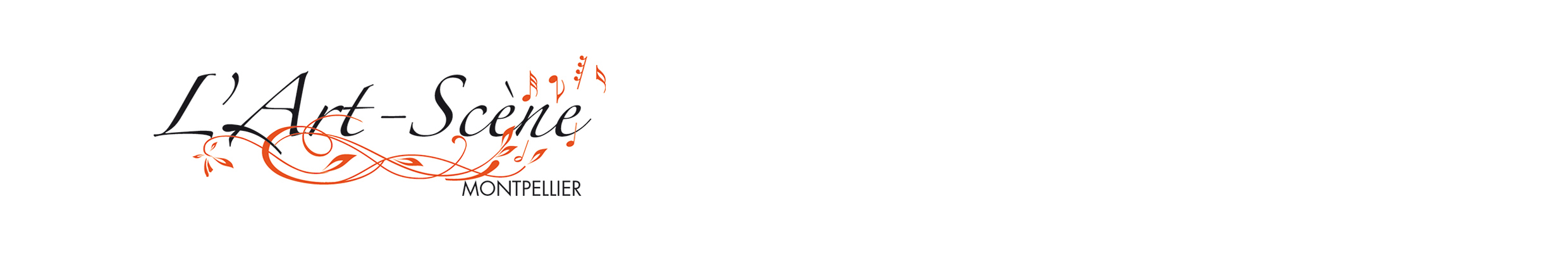 4 ème STAGE D’HIVER à « L’ART-SCENE-MONTPELLIER », JANVIER 2016Pierre-Henri XUEREB, alto      	  Hélène DAUTRY, violoncelleVincent BEER-DEMANDER, mandolineCours d’instrument : du jeudi 21 janvier, 9h, au lundi 25 janvier 2016, 13 hTarifs :Frais de dossier, d’occupation des salles et pianiste : 80 euros (non remboursables, à régler à l’inscription, par chèque à l’ordre de « L’A S M » ou virement)Frais pédagogiques : 250 euros, à régler directement aux professeursFrais pédagogiques Mandoline (durée plus courte) : 200 euros, renseignement chez V. Beer-Demander au 0621752212 ou vincent.beer-demander@wanadoo.frFrais d’hébergement : Hébergement chez l’habitant conseillé (proximité et confort !) : 100 euros pour cinq nuits( mercredi soir au lundi matin ,  petit-déjeuner compris (ou bien 20 euros la nuit … )Hébergement à l’hôtel  possible. Renseignements sur www.ot-montpellier.fr ou au 04 67 60 60 60. 	-      Repas : un tarif de 65 euros a été négocié pour cinq repas qui seront pris en commun par 		les élèves et professeurs.Pour tout renseignement, contacter M. Friedrich Alber au 04 67 79 24 08 ou 06 86 28 25 17, email : friedrich.alber@gmail.com 